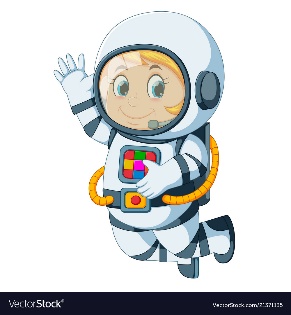 Astronaut Spellings Week beginning 28th Septemberfaceraceicepriceslicemicericepencilpolicecity